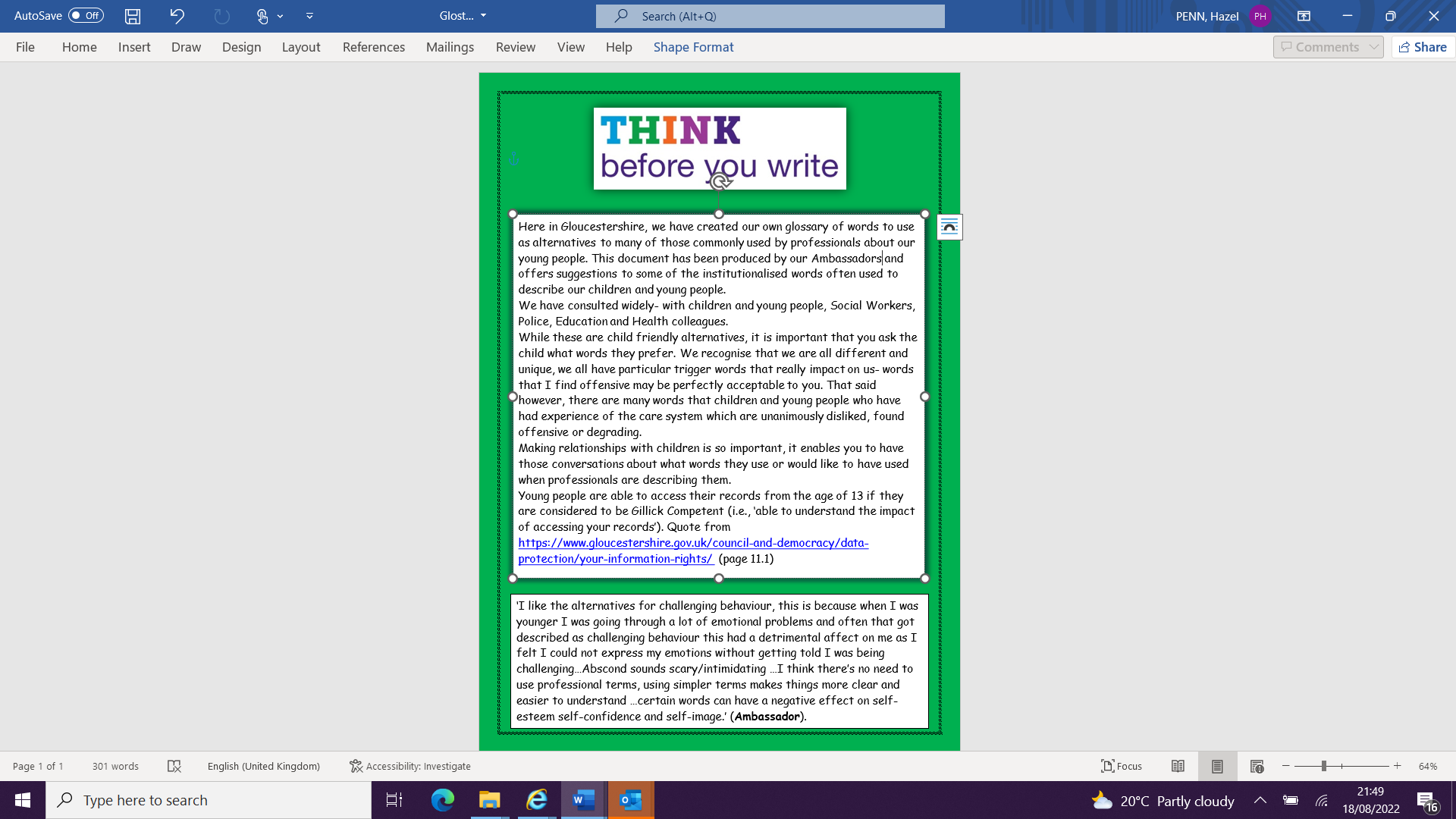                                                 A-C        AbscondDifficulty staying thereNot come home/arrivedLeave/leftPrevented from returningNeeds more context (e.g., may not feel safe at home)Left the houseAsylum seekerPerson in need of careYoung person seeking asylumBy name and context Birth/ biological parentsChild’s familySon/ daughter /childBy name/ by preference (e.g., tummy mummy)Case Child (or their name)Young person Actual name in recording- names make it personal. Liquid logic changes language to reflect ‘child’Challenging behaviour Difficulty managing emotionsNeeds emotional supportCommunicating feelings/ emotionsDifficulty expressing emotions Distressed feelings Different thinking method Difficult thoughts Displaying behaviours that may indicate they are experiencing problems with their emotions                            C-DCare leaver Care experienced adult Care plan Future plans My planContactTime with family/ friendsFamily time/ Family meet-up timeSeeing people who are important to themGoing to seeMaking plans to see our family Seeing mum/ dad/ grandma etc. Contact centre Connection CentreA safe place to meetThe name of the placeMeeting placeConsistent guideConstant support Designated teacher Name of the teacher Support teacher/in schoolLink teacherLearning mentorsDifficult to placeNeeds extra support Not found the right place yetPlace does not meet the needs of the child.Cannot find a home good enough for themFailed by system                            D-HDrop outEarly school leaver Child(name) is no longer in schoolNo longer at school because…Foster carersPerson looking afterFoster mum and dadTheir names CarersMy family People who care about me My new family The family that chose usAunty/uncle Personal to child/young person (ask them)Full potentialMaximise opportunities in/of…Keep achievingDoing (trying) their bestYou will make sure I have every chance to achieve my dreams Having trouble copingNeeds supportFinding…difficult…High aspirations MotivatedPersonal goals What they want to achieve Good choicesWanting the best for our children Hopes/wishes                    I-LIn careAway from homeBeing cared for Another home away from homeLiving with different family in a different home Isolation Reflection time Independent visitorFriendly face Their name KidsChildren (young person) Their name LAC review My meeting or my review meeting Improving your time in care[Childs name]’s review LAC visitCheck-in Life review Home visit [child’s name] visit Visit to see…Catch up with…LAC/ foster child Call children by their names Leaving careMoving on or moving up                    M-P Moving placement Moving to a new house Living somewhere else/ somewhere newSafe placeA new chapter A fresh startNEETTaking a break from education and employment Unemployed or not in training or education Still deciding on plans/ aspirations Unsure of next stepsNot sure of next stepsPeersFriends People of the same age group ClassOther children/young people Friendship group Who you choose to spend time with? PEP School review Education meeting Education plan Permanence My home without disruptions PA Advisor Personal advisor Guidance giver                     P-RPlacement (temporary) home- long term House Where you liveWhere you currently liveOur home or home My house or the house where I live Pathway plan Future planning for 16+ Leaving care plan Path to independence Putting themselves at risk The child may have been groomed The child is at an increased vulnerability of being abused and/or exploited RespiteBreak away Time awayPlay dayVisitStaying with…A break for children (not carers)  Day out Home away from home Stay over… / stay over familySleepover Time off/time off for us/ time off for our carers Restrained Supported to stay safe Physically supportedPhysically held to stay safeDepends on context                           R-SReunification Going home to your family Going back to live with family Going back home Returning homeReturning to…Support to go home Siblings Brothers and sisters (or no gender if preferred)People who are related to me No half/ steps unless preferred Names Sick PoorlyUnwellIll Not feeling well Special needsAdditional needs / additional supportThe needs name, i.e. disabled, learning needs, etc. Specific needs Just needs Extra help/support with…Social worker One to one worker Someone who understands your family background and knows what you have been through                           S-TSTAT visit/ statutory visit Visit from social workerCheck in VisitCatch up/pop inComing to visit to see how we are doing Therapy Talking through things through sessionTrying to make sense sessionsHelp to work things outTransition Preparing for change 